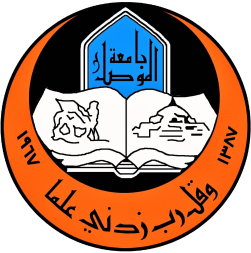 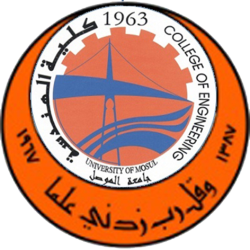 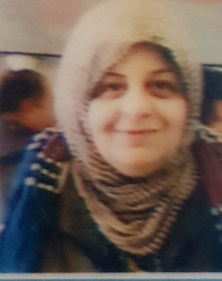 Curriculum Vitae of a faculty memberPersonal information 2- QualificationsExperiences3- Researches & Scientific activitiesScientific ConferencesTraining courses for faculty members .6 - Master’s and Doctoral theses which supervised7 - Thesis  which discussedNameNISREEN MALALLAH AZIZAcademic DegreeProfessorJob Title Faculty MemberGeneral MajorMobil No.009647701606522Email addressnesreenaziz@uomosul.edu.iqnesreenaziz2020@gmail.comWebsitehttps://www.researchgate.net/profile/  Nisreen AzizDegreeDate of GraduationName of universityCountryMajorDoctorate16/8/1997University of MosulIraqStratigraphic andMicropaleontologyOstracodaMaster16/1/1991University of MosulIraqMicropaleontologyOstracodaBachelor30/11/1981University of MosulIraqGeneral GeologyEmploymentJob Title PeriodResearch Science of Counsil-----------------University of MosulAssistant geology-------------------------Assistant Lecturer30/11/1981-11/1/1991--------------------------------------12/1/1991 - 10/1/1995 University of MosulLecturer11/1/1995 - University of MosulAssistant Professor27/3/2007 - present dayTitleJournaldate1-The application of statistical parameter for the interpretation of paleoecology of Avanah formation( Middle Eocene) Dohuk area north iraq.Iraqi Geol.Jour.25(1)19932-   On some Tertiary Ostracoda Genera from n. Iraq and their faunal relationship.Iraqi Geol.Jour.27(3):108-11819943-  Eocene Bairdiidae from Iraq western desert.             Iraqi Geol.Jour.27(2):206-2171994Middle Eocene ostracodafron north iraq and their paleogeographical significance.Dirasat  Jordan 21(3)1994 4- On some Cretaccous Ostracoda from Arabian Gulf area and their paleoecology and stratigraphic signficance.Edu Geol.Jour,2519955- The Ostracods genus Bairdia from the Tertiary of west Iraq.Iraqi Geol.Jour.23(1)1995Palaoecology of the Ostracoda asemblages of the Avanah formation (middle Eocene Dohukarea,n.Raf. Geol.Jour.9(2):109-1181998Some Ostacoda of the family Baridiidae from the Khurmala Formation (middle Eocene) Shaqlawa area of N.Iraq Iraqi jour. of Earth sci. 1(2): 1-1120018- Sedimentary Environment of palaeone-Eocene fromation from West,North and Middle IraqIraqi jour. of Earth sci. 1 (1): 9-1920019- On some species of supper family Cytheracea, Ostracoda: Crustacca from Khurmala Formation, Shaqlawa area of N.Iraq Iraqi.Raf .Geol.Jour. 2(1):1-112001the ostracoda genus schizocythere Triebele from the middle Eocene of north IraqRaf. Geol.Jour. 13(1):36-422002On some Ostracode species of the families Trachyiebriddae Hemicytheridae from palaeone -Eocene of West North Middle IraqIraqi Geol.Jour. 25(2)2002 On some new Ostracoda Genus Buntonia  paleocene- Eocene from selected Wells in West, North Iraq.Iraqi Geol.Jour. 2(1)2002 Ostracode index species from the Albian- Cenomenian of the Arabian Gulf area.Iraqi Geol.Jour. 3(1)2003Distribution and Evolutionary trend of the Upper Cretaceos – Lower Tertiary ostracoda from Iraq and arabian gulf.Iraqi Geol.Jour. 4 (1); 74- 852004Paleoecology of the Ostracode Assemblages of the Kolosh Formation (Paleocene- Lower Eocene) from Berat Anticline, Bekhme Dam Area, N.IraqTikrit .Jour. of pure sci., special Issue for the 2nd scientific conference: 272- 286. 201218- One some ostracoda speciese  from  avanah formation ,Dohuk area North Iraq.Iraqi Nat. jour. of Erath sci. 12(2): 79-92)201219- Paleocene- Eocene Ostracoda from selected Wells in West, North and central Iraq.Iraqi Nat. jour. Of Erath sci. 13(2): 47-66..201320- Ostracoda and Paleoecology of the Lower Miocene from Sequence in Hamrin well no.12 and Ajille well no.6, Northern IraqTikrit .Jour. of pure Sci,18(1): 242- 254201321- Two New Species of Genus Acanthocythereis Howe of16Ostracoda from Akashat Formation (Early-Late Paleocene) of Western Iraq.Tikrit .Jour. of pure Sci,18 (3): 159- 1632013  22- On Some Species Of  The Superfamily Cytheracea  (Ostracoda)  Crustacea  From Euphrates Formation and Serik agnilL Euphrates intertonguing  in  Hamrin Well No.12 and Ajilie Well No.6, N. Iraq.Tikrit .Jour. of  pure Sci,18 (3): 164- 171201323- The Ostracoda Genus Cytheropteron From Jaddala Formation of NW.Iraq.Tikrit .Jour. of pure Sci,19(3): 92- 99201424- Some New Ostracode species of Genera Acanthocytheries, Ordoniya and Mauritsina from Tanjero Formation (Late Campanian- Masstrichtian) of Bechme dam Area.Tikrit .Jour. of pure Sci. 19(5)201425- Some Ostracode species of Tanjero Formation formation (Late Campanian- Masstrichtian) of Diana Area, NE Iraq.Iraqi Nat. jour. 0f  Earth sci.18(1)27-40201826- Paleoecology and Statistical Study of Ostracoda, Fat'ha Formation (Middle Miocene) from Bazian Anticline, Al- Sulaymaniyah Area, KurdistanIraqi Nat. jour. 0f  Earth sci.19(2)119-135201927- Some Ostracoda Species ofthe Genera Cytherelloidea, Baidria, Loxoconcha, Buntonia, From KhurmalaFormation (Late Paleocene-Early Eocene) in Bekhme Dam Village, Peart Anticline , Kurdistan Region, Northeastern IraqJournal of Zankoy Sulaimani-Part A(JZS-A), Vol. 22 No. 2 2020On Some New Ostracode Species from the Upper Part of Kolosh Formation (Paleocene – E.Eocene) in Bekhair Anticline, Duhok, North IraqTikrit Journal of Pure Science ISSN.1662 – 1813 E-ISSN:2415 - 1722021Conference NameDate1The Sixth Iraqi geological Conference of Baghdad University, Baghdad9-10 April 19862The First Scientific Conference , College of science, Mosul University,17-20 November 19993. The Fifteen Iraqi Geological Conference of Baghdad University, Baghdad15-17 November 20024The 2nd. Geology Conference ,Dumascus University , Syria26-28/10/20095The International Conference on the geological middle east  and Applications, Ain University, El- Emmarat20-23/3/20066The International Conference on geological east meditterranian,Aman University, Jordan.2-5/4/20077The National Conference on medicalgeology – Cities Ankara,Turky6-9/9/20088The Scientific Conference on geology , College of science, Mosul Universit   25-26/4/20129The Second Geological International Conference ,Tikrit University of Science, Iraq25-26/9/201210The First Scientific Conference , College of Science, Kirkuk University, Iraq27-28/11/201211The First International Conference, Cihan University, Erbil2014121st Scientific Conference on contribution and Applications , Al-Karth University of Science, Baghdad, Iraq14-15/11/201813The 17th Iraqi Geological Conference, Baghdad , Iraq24-25 April 2019142nd International Conference on Kurdstan Geology, University of Sulaimani, Iraqovember 2019Training program nameDate1Teaching Skills19932Evaluating Skills19963Computer Skills20024Computer Skills20065GIS Training2012Researcher nameThesis titleReg. date1Hiba M. Khalal1- Lower Miocenostracoda from Ajille well(6) and Hamrin well(12) , North Iraq, 2009, (M.sc. thesis).                                                            20092Mohammed A. Hussen- Paleocen-Lower Miocene ostracoda (Kolosh) Fromtion pert area ,Bekhema Done ,North Iraq ,2011(M.sc.thesis).                                20113Roaa M. Abdel- khalaqLower Middle Eocene ostracoda ,Zerwan  section , sinjar anticline , North Iraq,(2012) (M.Sc. thesis).        20124Orjowan K. Elyase-  Ostracoda of the Tanjero Formation  from Bekhema Dam Area North eastern  Iraq ,2013 (M.Sc. thesis).20135Zahida B. KassimOstracoda  and  Biostratigraphy of  Fatah Formation in Sulaimanya area ,NE. Iraq.2017(M.Sc.Thesis).20176Masrra M. shakerOstracoda of Khomalah Formation  (Paleocene- lower Eocene  ) Berat anticline Bekhma Dam North Iraq  2019(M.Sc.Thesis2020Researcher nameThesis /Letter date1Muneef A.AhmadPh.D / Baghdad University24/6/20042Omar A.MawloodPh.D / Mosul University27/11/20073Hiba M. Khalal M.Sc /Mosul University20/8/20094Nazar A.Moustafa     Ph.D/MosulUniversity25/10/20095Yaser.Q. -KubasePh.D / Mosul University   15/5/20116Nisreen S.IbrahimM.Sc /Mosul University   23/5/20117 Faris N. HusseinPh.D / Mosul University   17/11/20118 MohamedR.MahmoodM.Sc /Tikrit University      29/11/20119 Mohammed A. Hussen   M.Sc /Mosul University    8/7/201210Roaa M. Abdel- KhalaqM.Sc /Mosul University    24/6/201311Orjowan K. ElyaseM.Sc/KirkukUniversity        23/11/201512Alaa S.Salah           M.Sc/KirkukUniversity        4/4/201713Maha M. MahmoodPh.D/KirkukUniversity        7/5/201714Mahmed W. Saaed  Ph.D/Kirkuk University        4/7/201715Hiba A. JassimM.Sc/KirkukUniversity        22/10/201716Sadam E. MoustafaPh.D/Suiymaniyah University (FINAL)       27/7/201717Mahmood S. AhmadPh.D/Kirkuk University       (FINAL)       15/1/201718Iqaab Al-JoburyM.Sc /Mosul University   201819Inas Al-KhafafPh.D / Mosul University   201820Inas Al-SharbatyM.Sc /Mosul University   201821Marium A. MandeelM.Sc /Mosul University   8/5/201922Zahida B. KassimM.Sc /Mosul University   2019